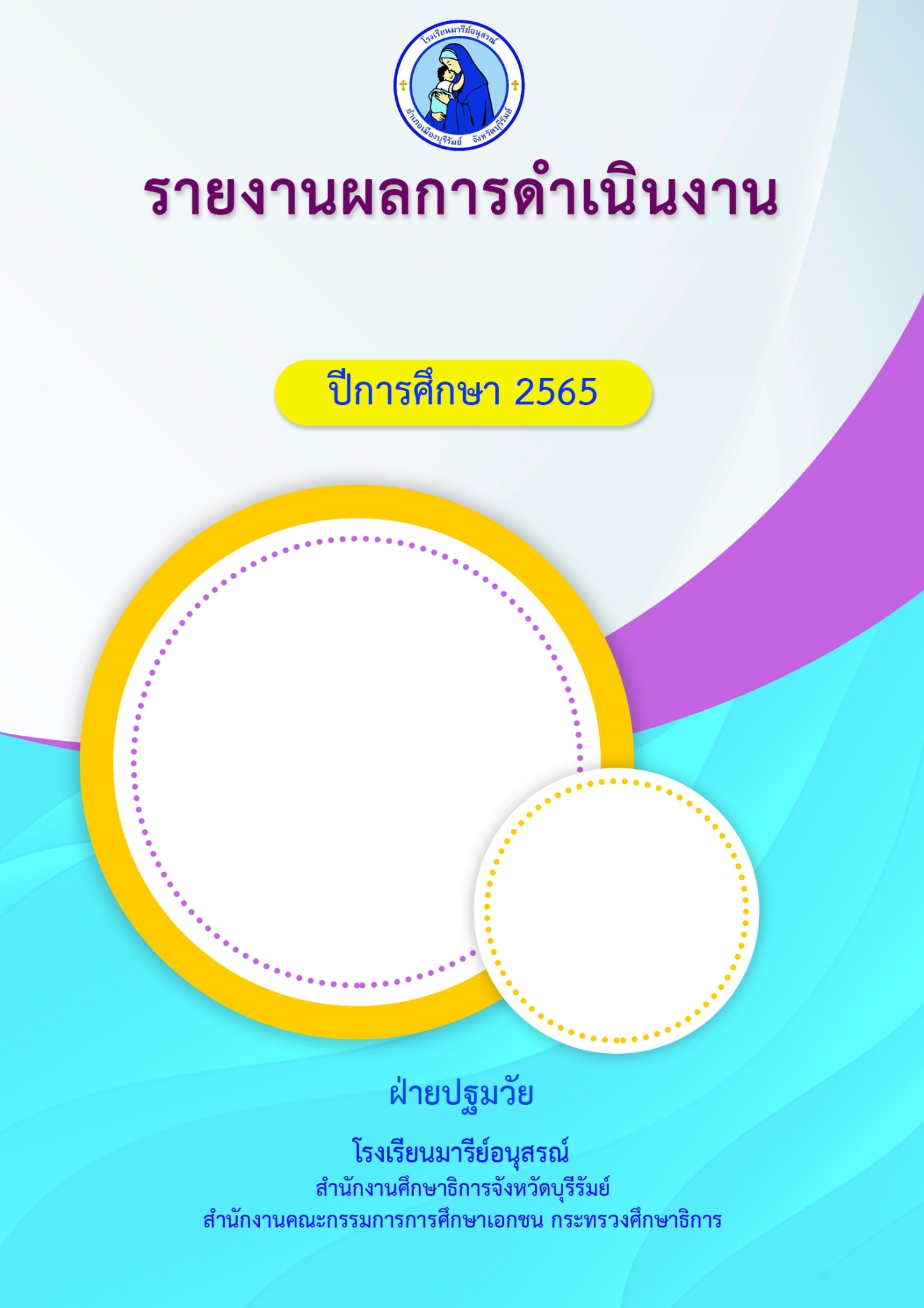 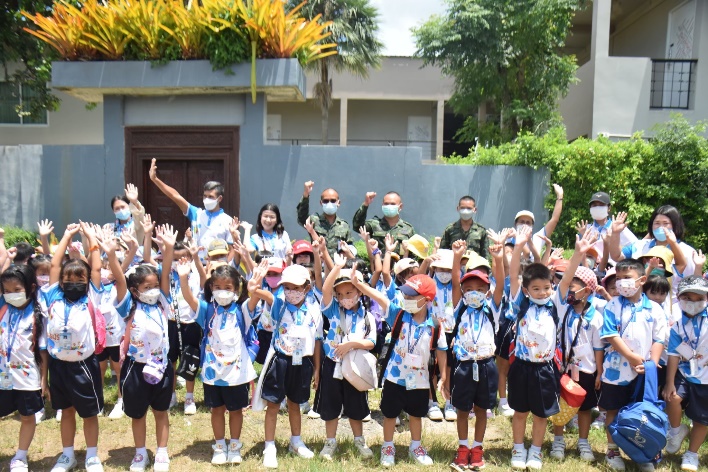 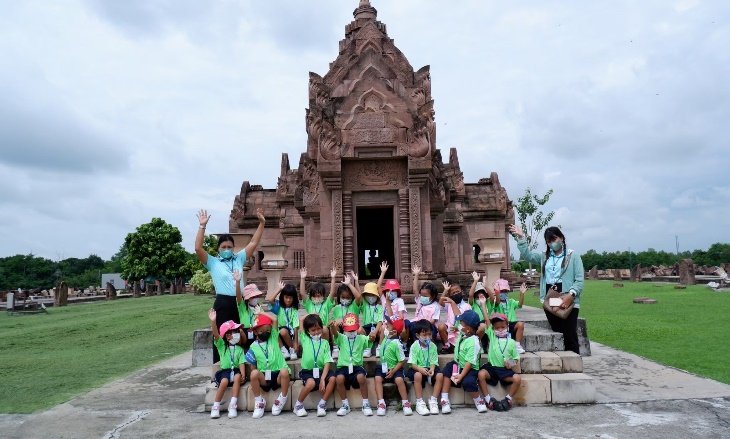 สรุปโครงการทัศนศึกษาระดับปฐมวัยฝ่ายกิจกรรมพัฒนาผู้เรียน(งานระดับปฐมวัย) โรงเรียนมารีย์อนุสรณ์ บุรีรัมย์ปีการศึกษา 2565แผนงาน/ฝ่ายกิจกรรมพัฒนาผู้เรียน (งานระดับปฐมวัย) ผู้รับผิดชอบ   นางธัญญลักษณ์  แก้วอำไพ ฝ่ายปฐมวัย   ตอบสนองแผนพัฒนาโรงเรียน :  พันธกิจข้อที่ 2,3 ยุทธศาสตร์ข้อที่ 2 เป้าหมายข้อที่ 1    ตอบสนองมาตรฐานการศึกษา สพฐ. มาตรฐานที่ 1,2,3,4 ตัวบ่งชี้/เกณฑ์ที่ 4.1-4.4,5.1-5.4ตอบสนองมาตรฐานการศึกษา  สมศ.รอบ 4 : มาตรฐานที่ 1,2,3,4 ประเด็นที่ 4.1-4.4,5.1-5.4ตัวบ่งชี้ที่ตอบสนองมาตรฐานของโรงเรียน : มาตรฐานที่ 1,2,3,4 ตัวบ่งชี้ที่ 4.1-4.4,5.1-5.41. สรุปวิธีดำเนินการ มีการประชุม เพื่อแต่งตั้งบุคลากรครูผู้รับผิดชอบการดำเนินการจัดทำโครงการทัศนศึกษา และนำเสนอต่อผู้อำนวยการและผู้จัดการโรงเรียน และมอบหมายงานให้กับครูเพื่อรับผิดชอบงานตามแผนงานที่กำหนด แต่ละหน้าที่ที่เกี่ยวข้องกับการดำเนินโครงการ โดยสรุปรายงานการดำเนินการดังต่อไปนี้2. งบประมาณ3. วิธีการติดตาม/เครื่องมือการประเมินผลการปฏิบัติงาน 	3.1 วิธีการติดตาม		3.1.1 – รายงานสรุปโครงการทัศนศึกษา 	3.2 เครื่องมือการประเมิน 		3.1.2 จำนวนนักเรียนที่เข้าร่วมโครงการทัศนศึกษา     	3.3 แหล่งข้อมูล/ผู้ให้ข้อมูล		- ครูประจำชั้น4. สรุปผลการดำเนินงานตามตัวชี้วัดความสำเร็จ5.สรุปผลในภาพรวม5.1 จุดเด่นของแผนงาน/โครงการ/กิจกรรมครั้งนี้		1. เด็กได้เรียนรู้จากประสบการณ์จริง		2. เด็กรู้จักนำความรู้จากแหล่งเรียนรู้มาประยุกต์ใช้เพื่อให้เกิดประโยชน์ 5.2 ข้อเสนอแนะเพื่อการพัฒนาแผนงาน/โครงการ/กิจกรรมครั้งต่อไป		1. ระยะเวลาในการจัดโครงการทัศนศึกษาที่เหมาะสมกับการจัดกิจกรรม		2. สถานที่ในการทัศนศึกษาเหมาะสมกับการเรียนรู้ของเด็กปฐมวัย6. งบประมาณ           6.1 โครงการทัศนศึกษาตั้งไว้.......................บาท    จ่ายจริง......89,560........... บาท   คงเหลือ.............-..........บาทไม่ได้ใช้งบประมาณที่ตั้งไว้..............-........บาท  เนื่องจาก……………-……………………………    7. สรุปผลการดำเนินงานตามตัวชี้วัดความสำเร็จ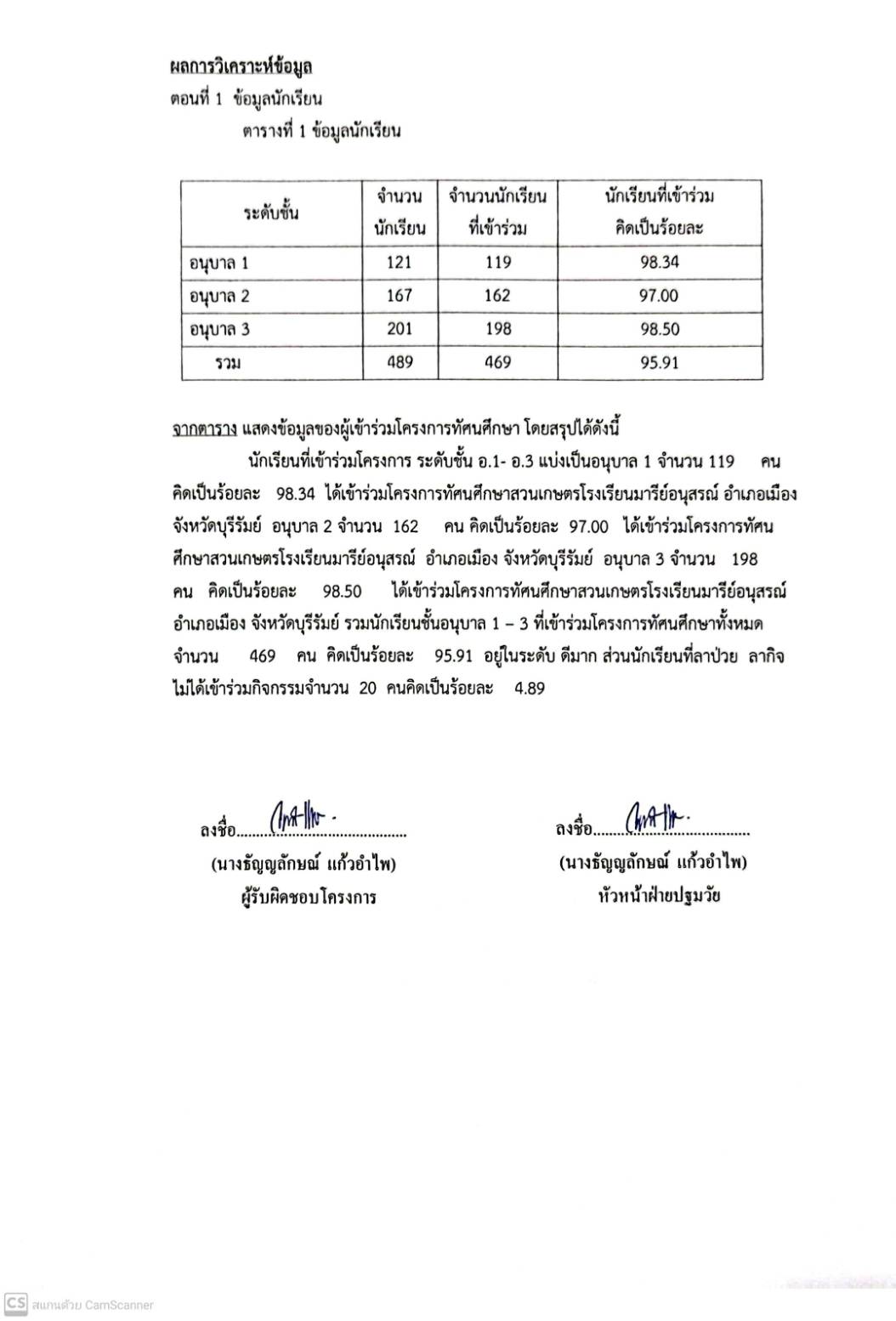 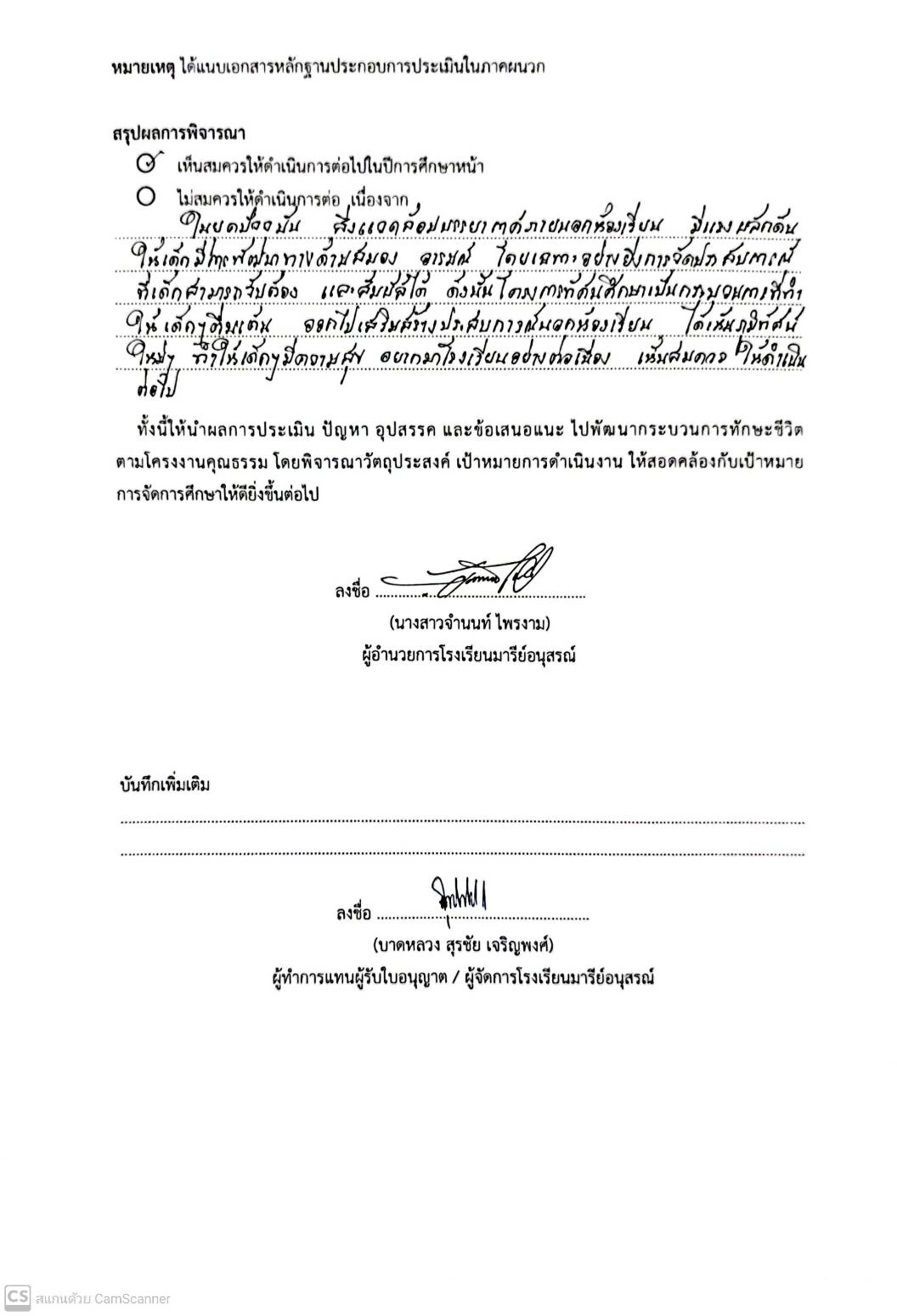    ภาคผนวก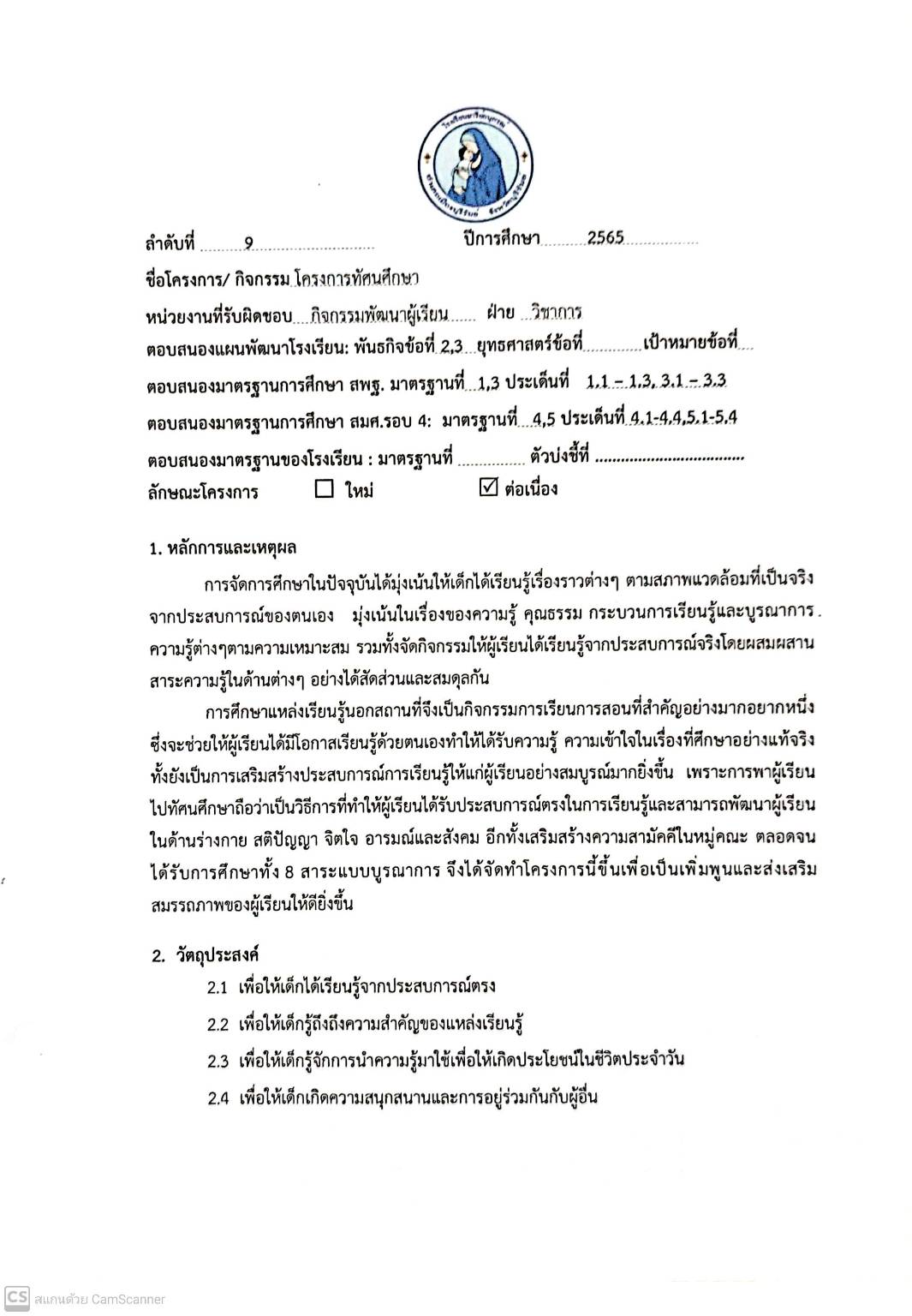 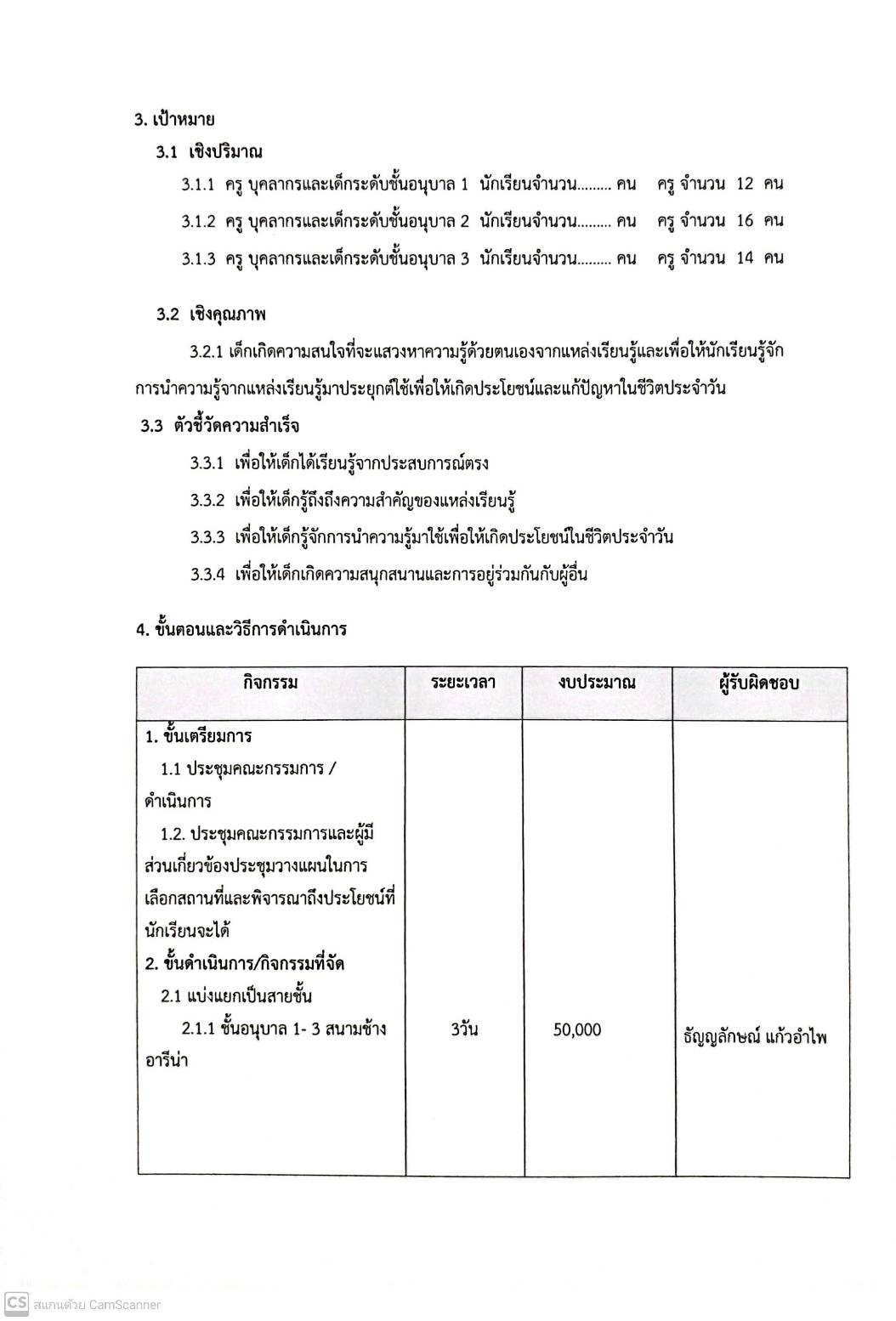 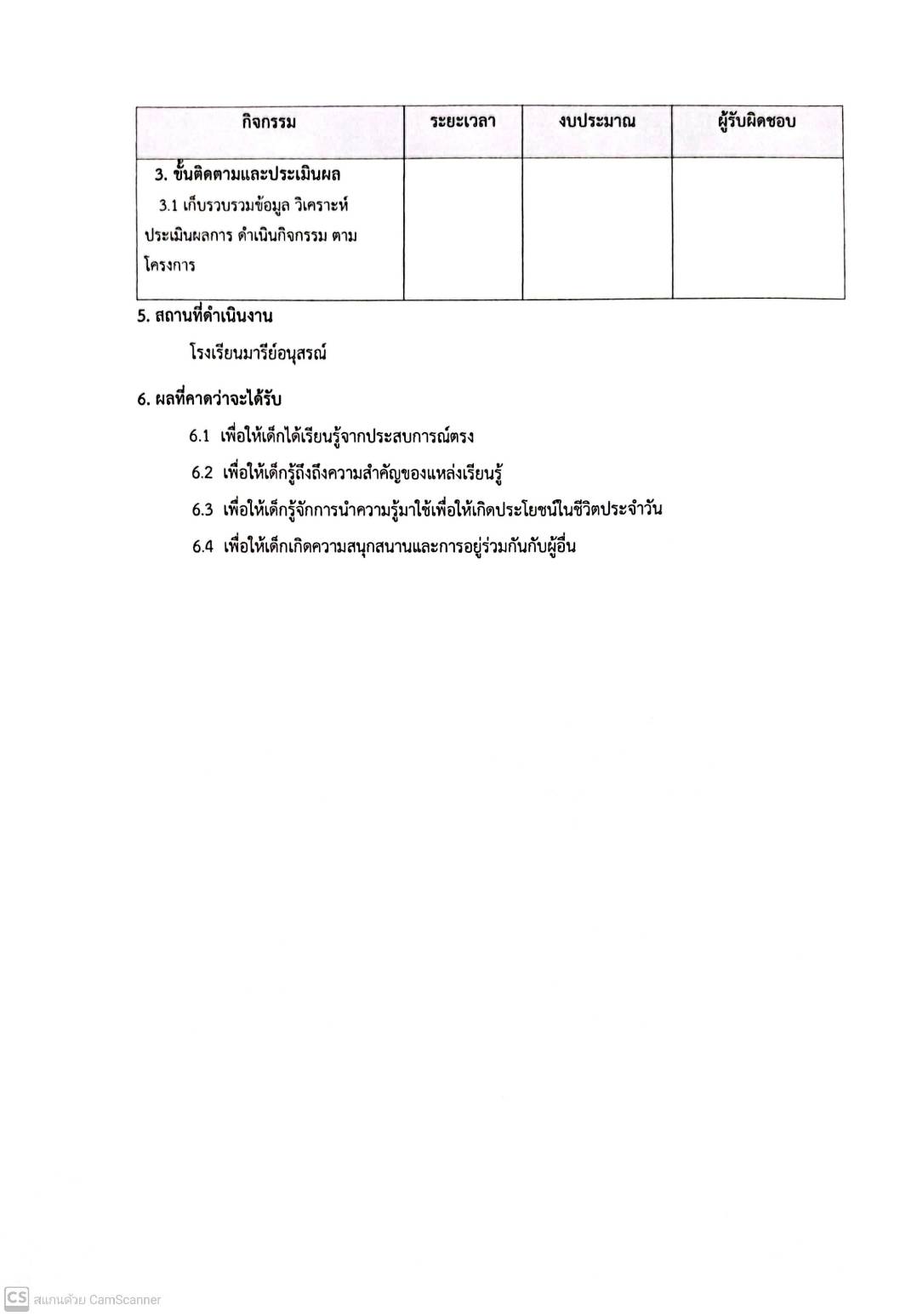 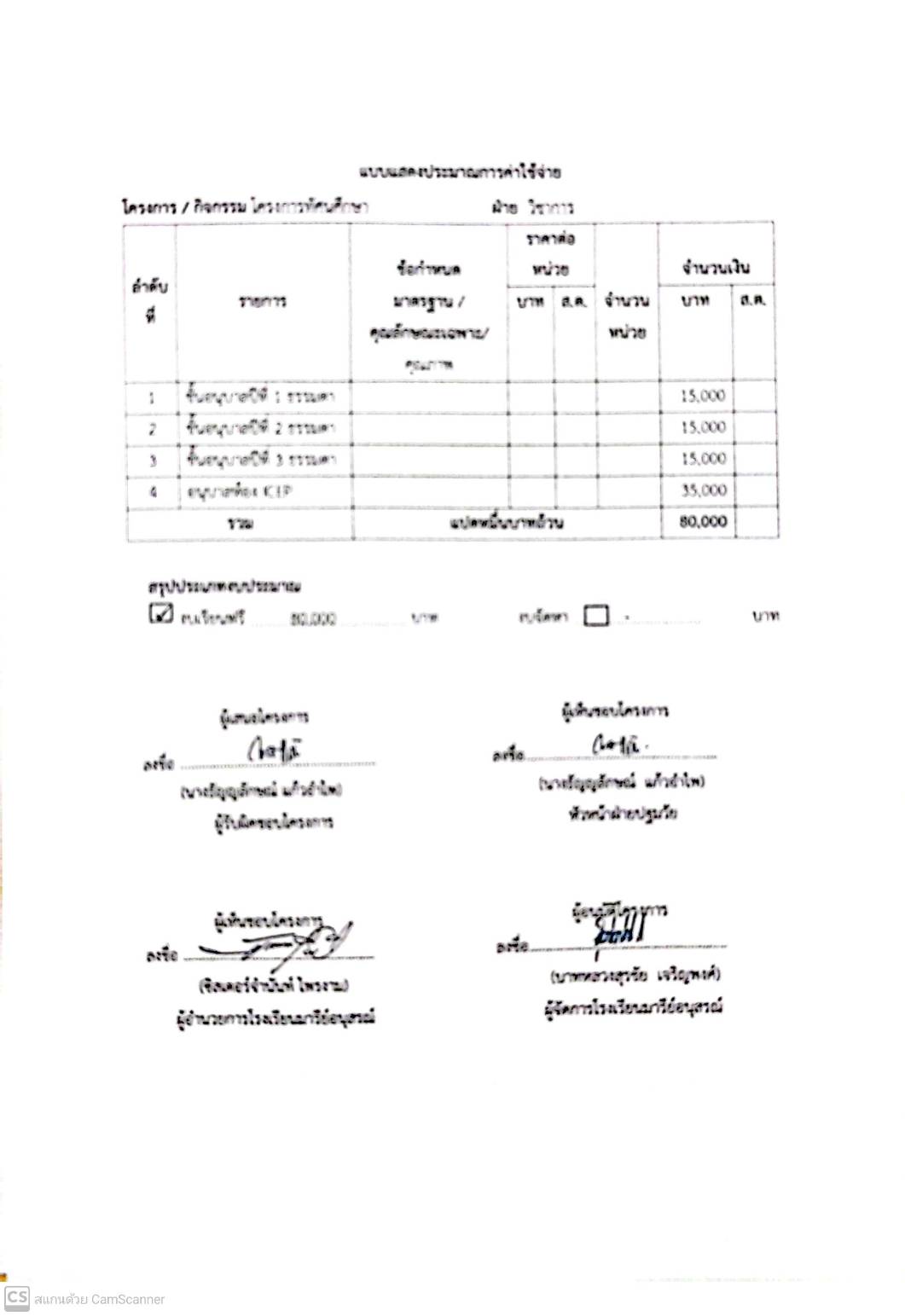 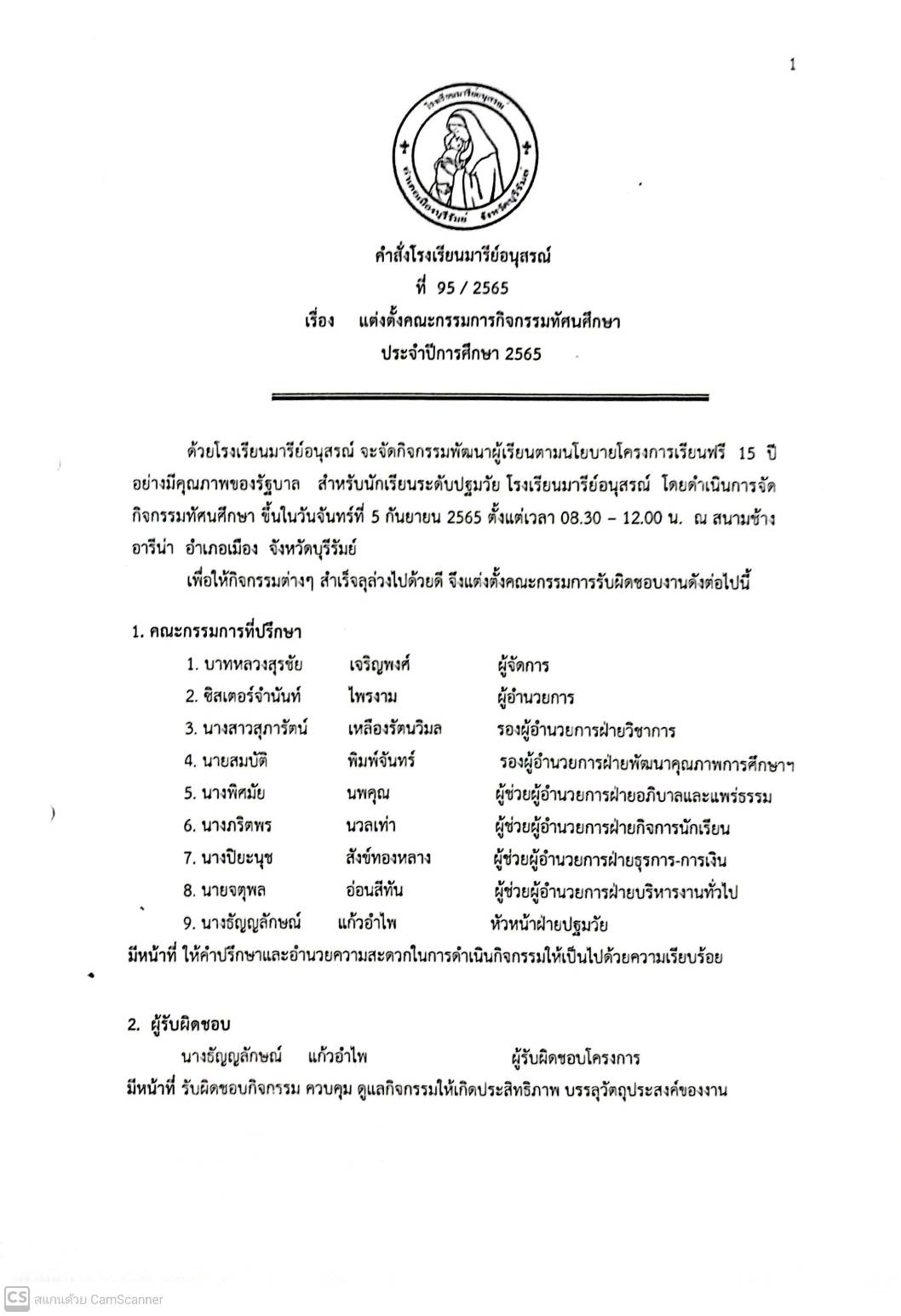 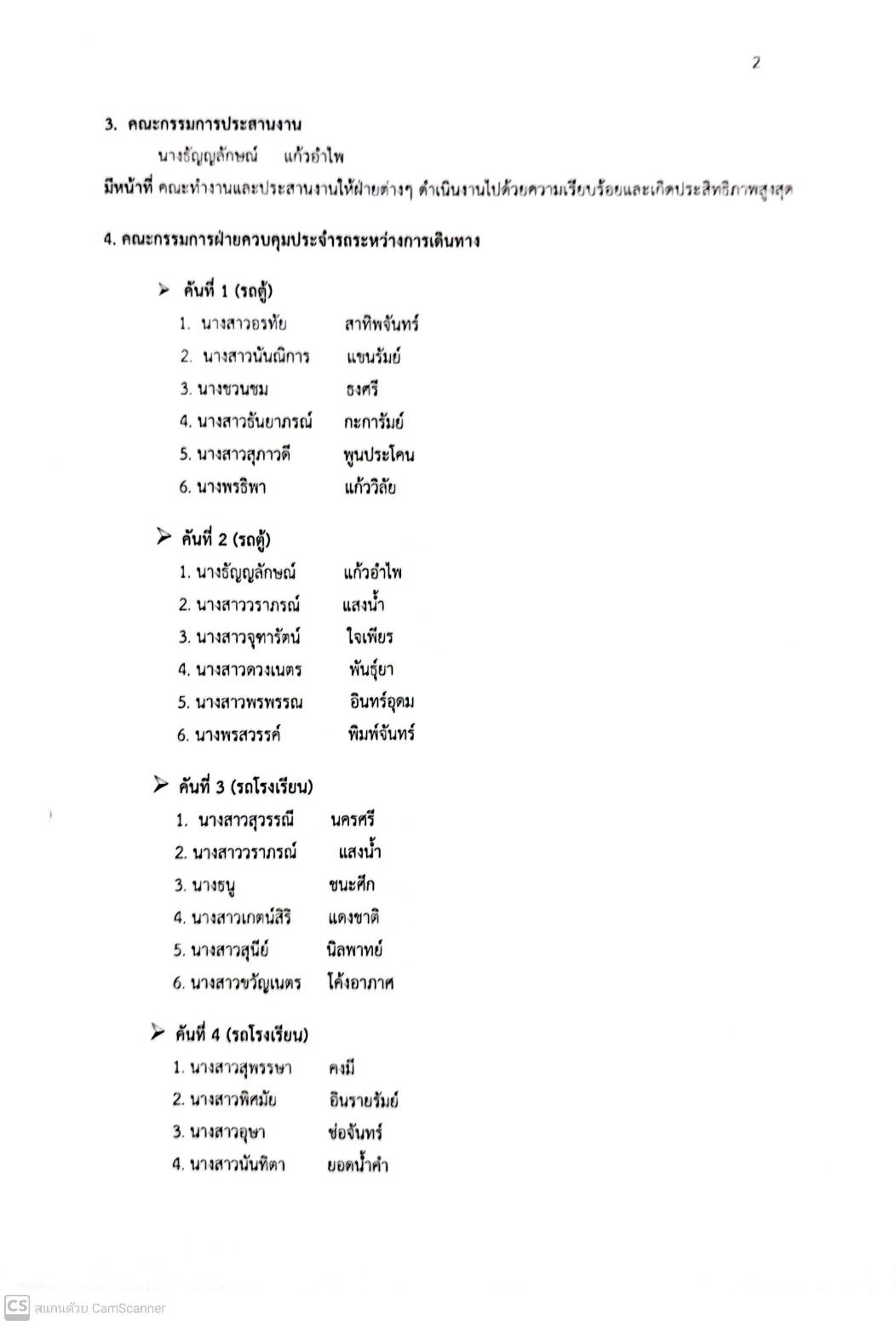 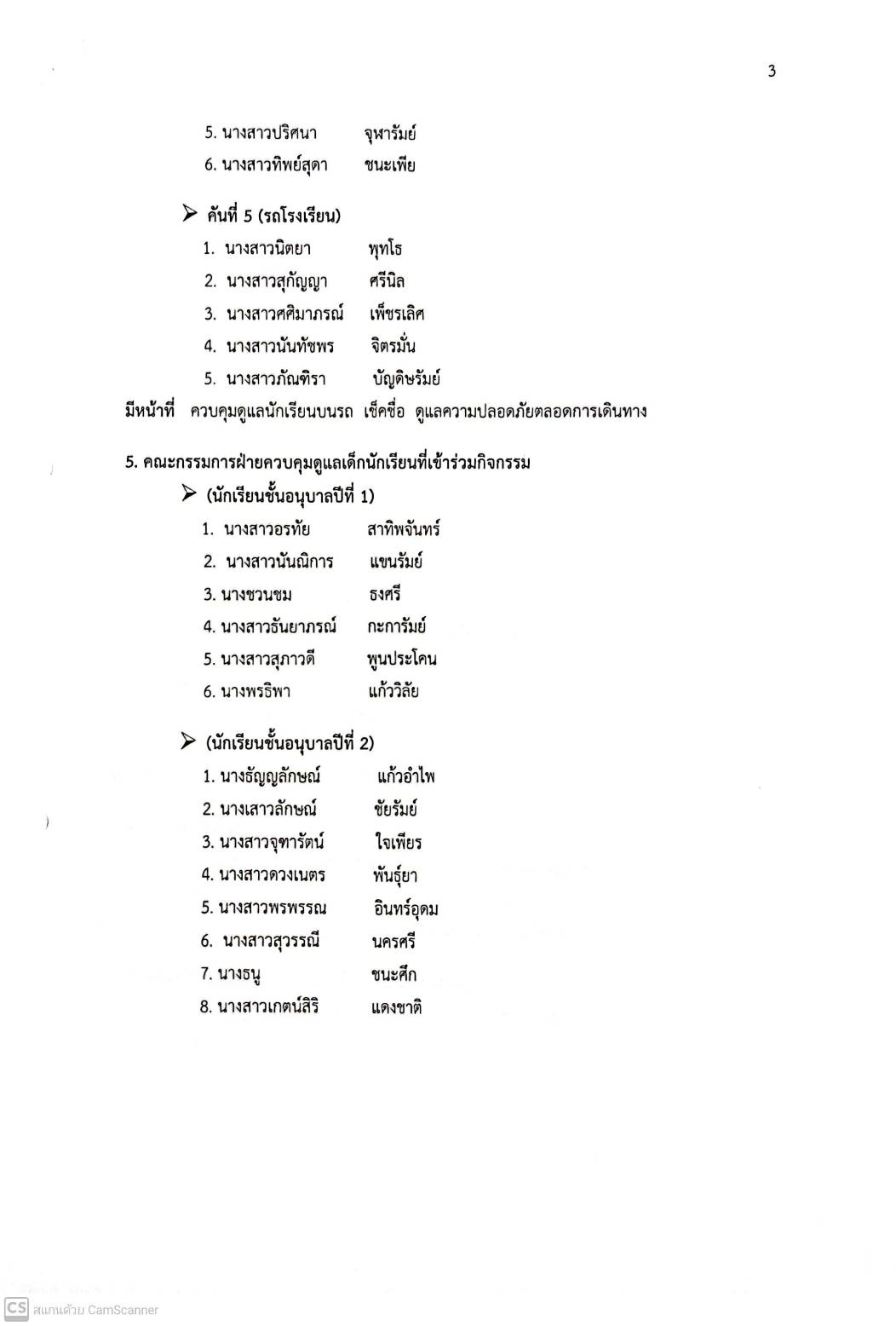 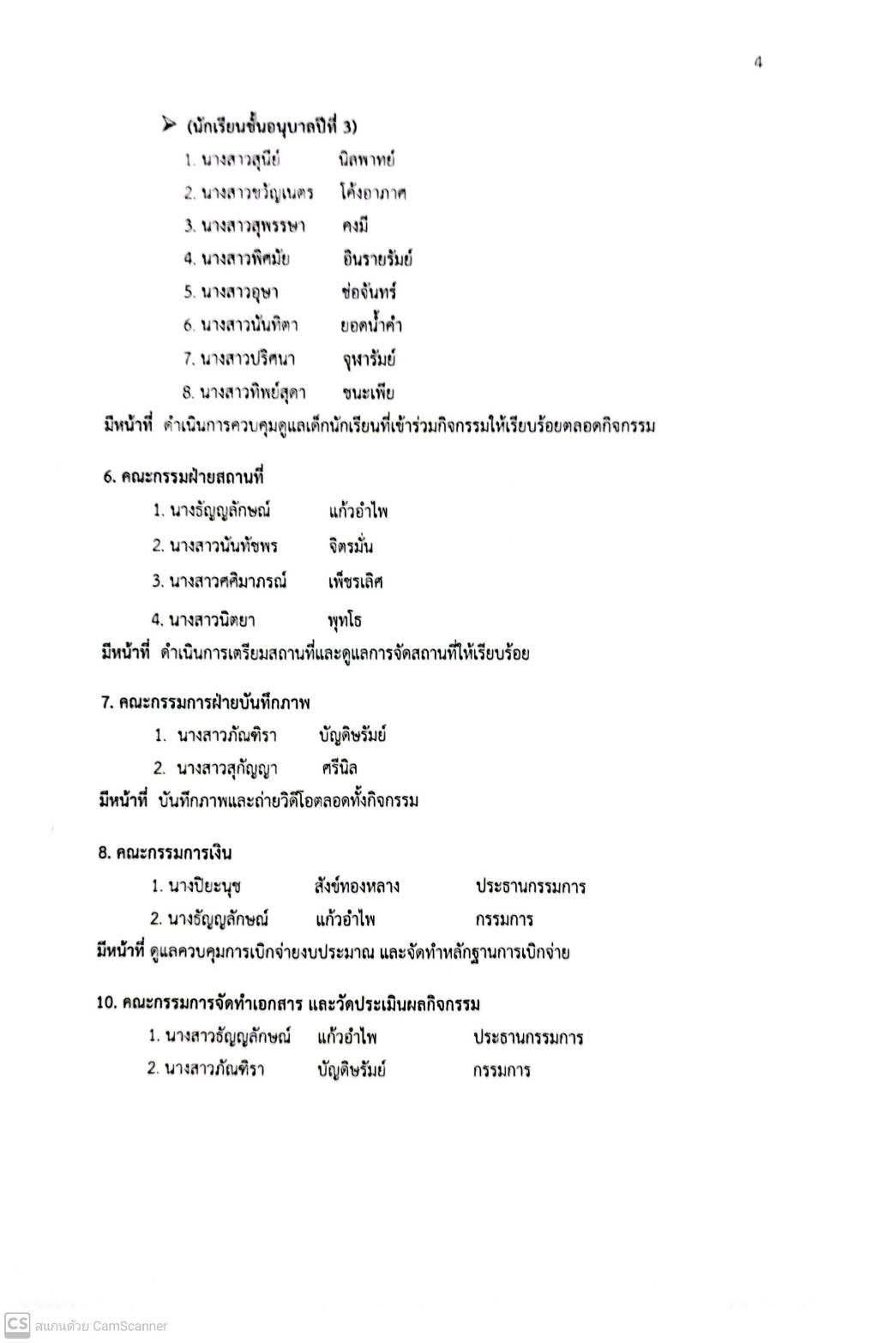 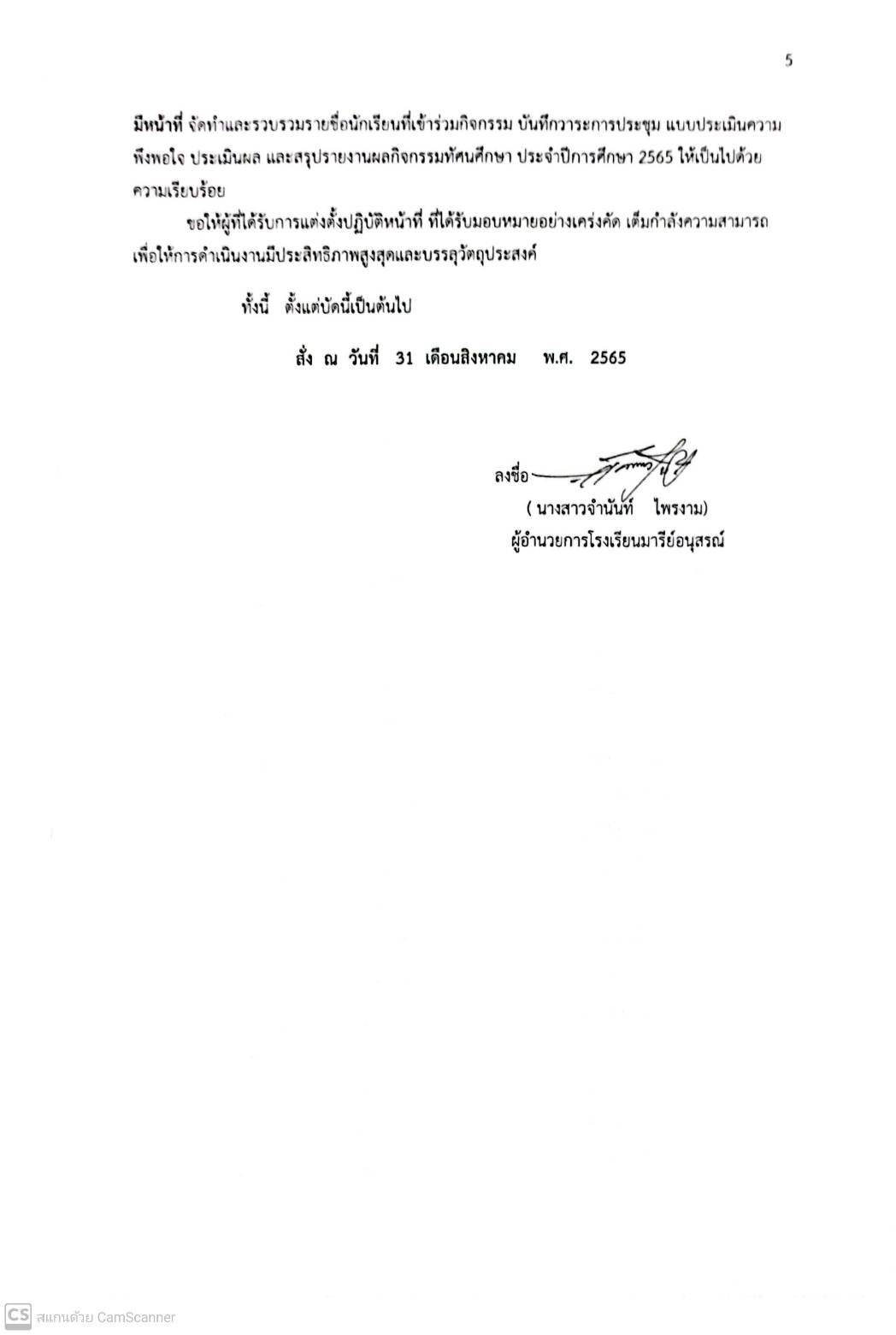 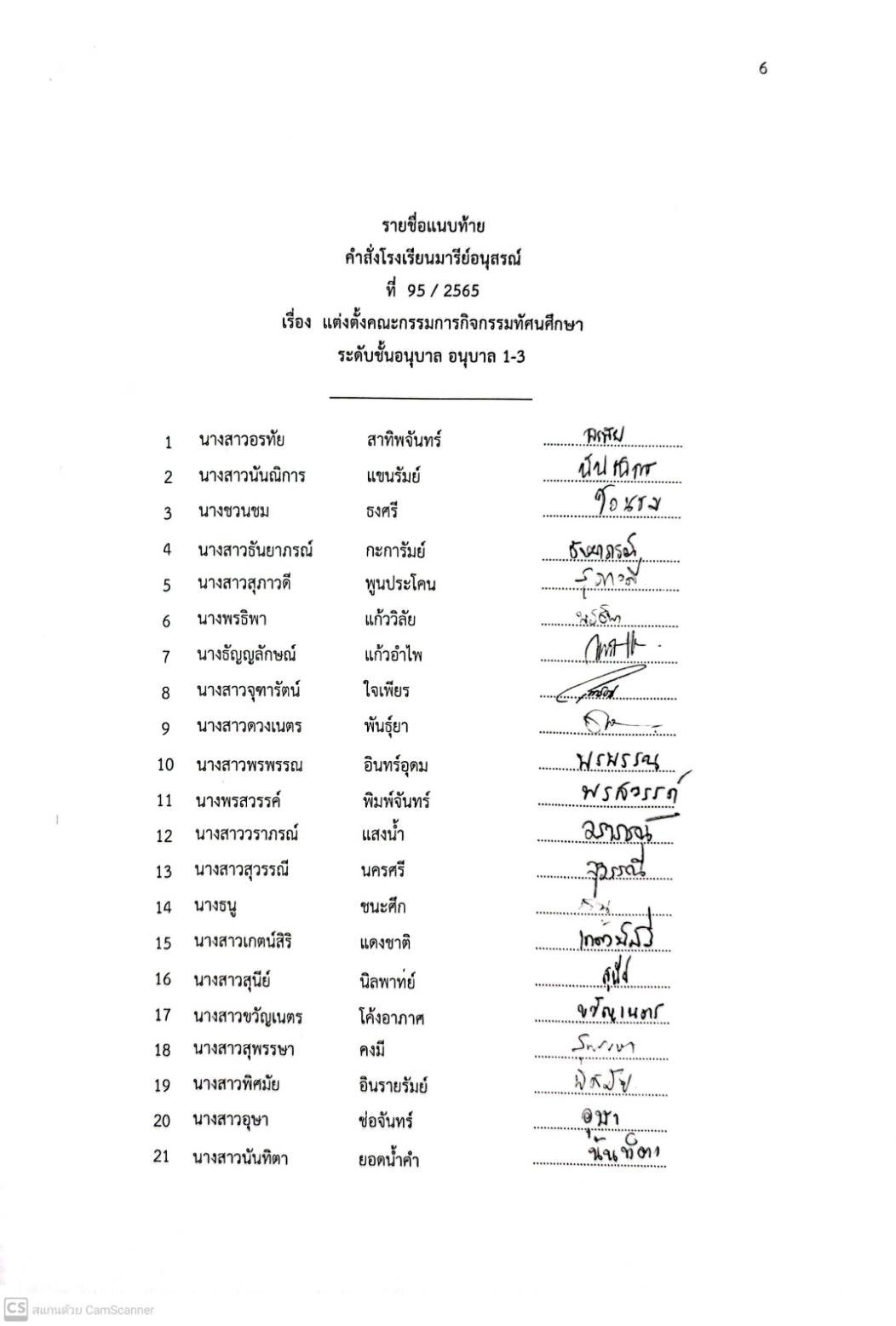 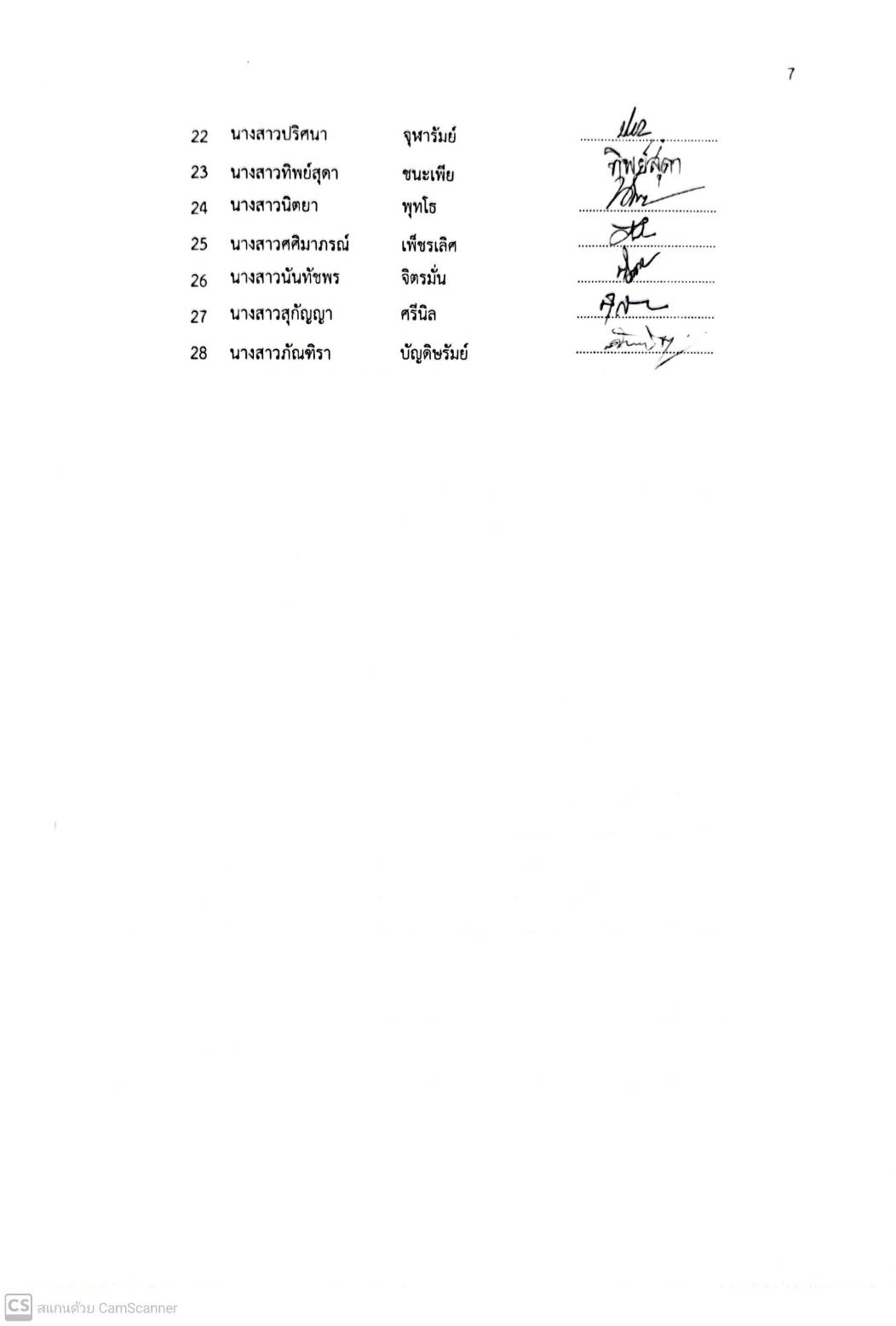 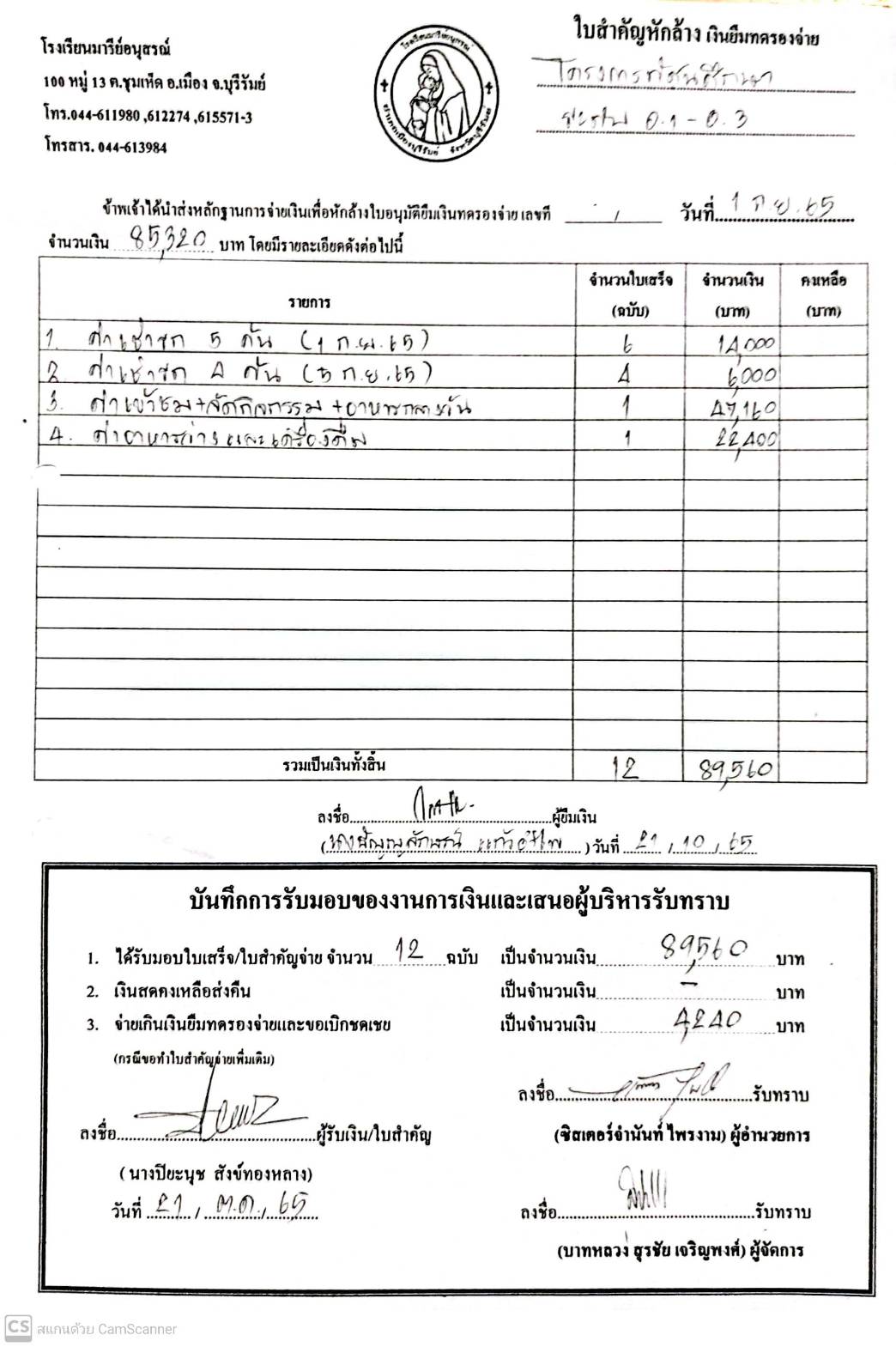 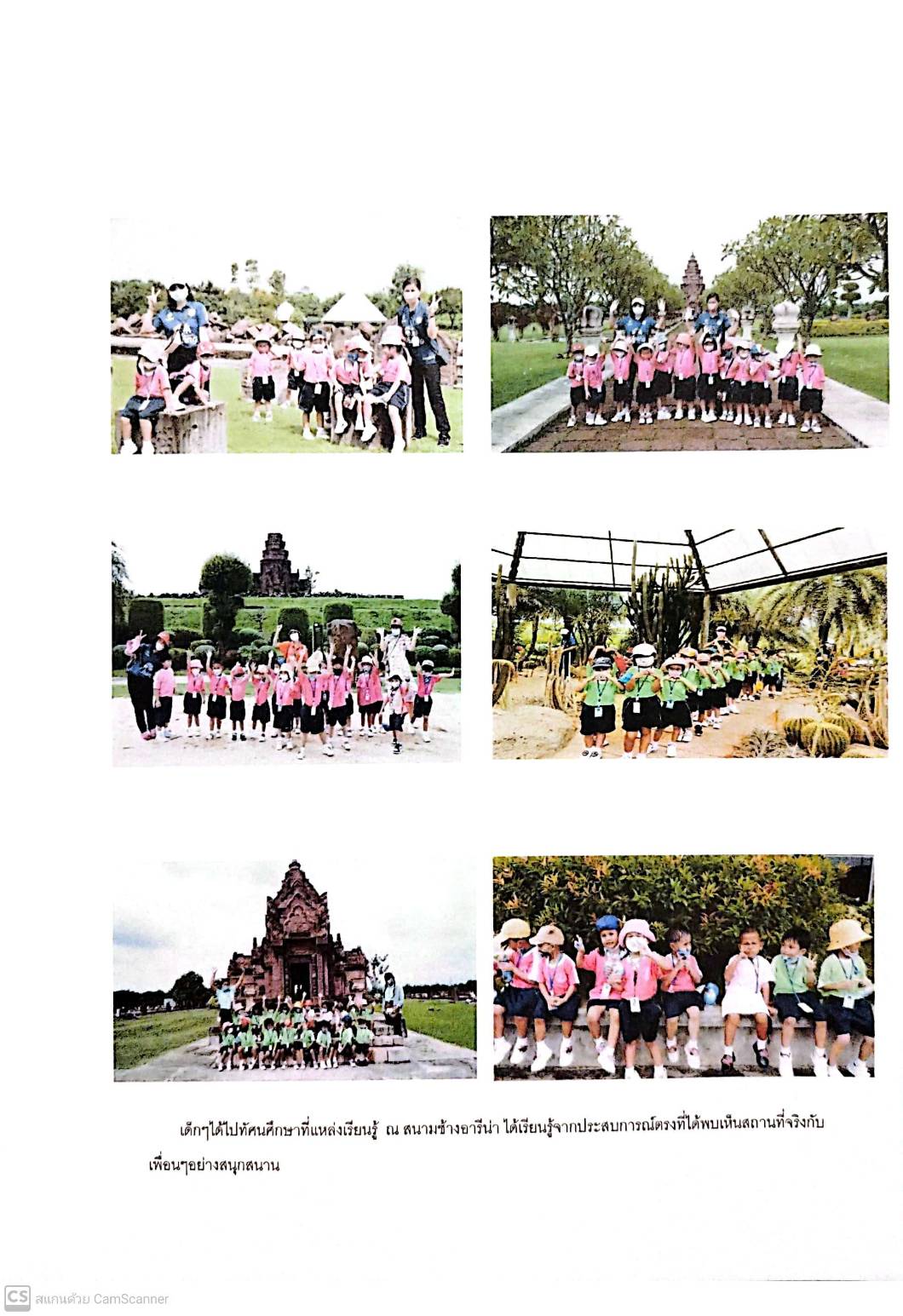 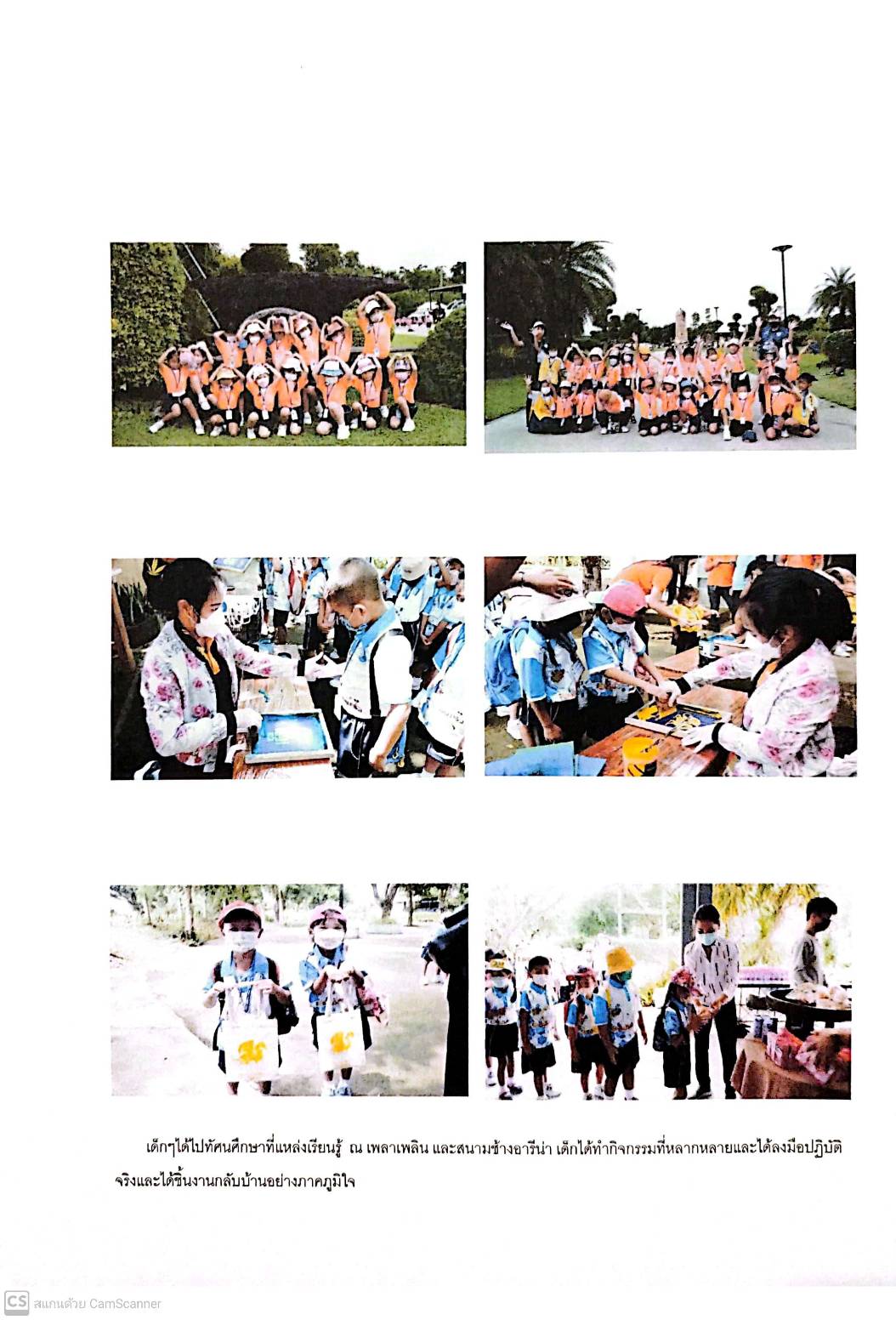 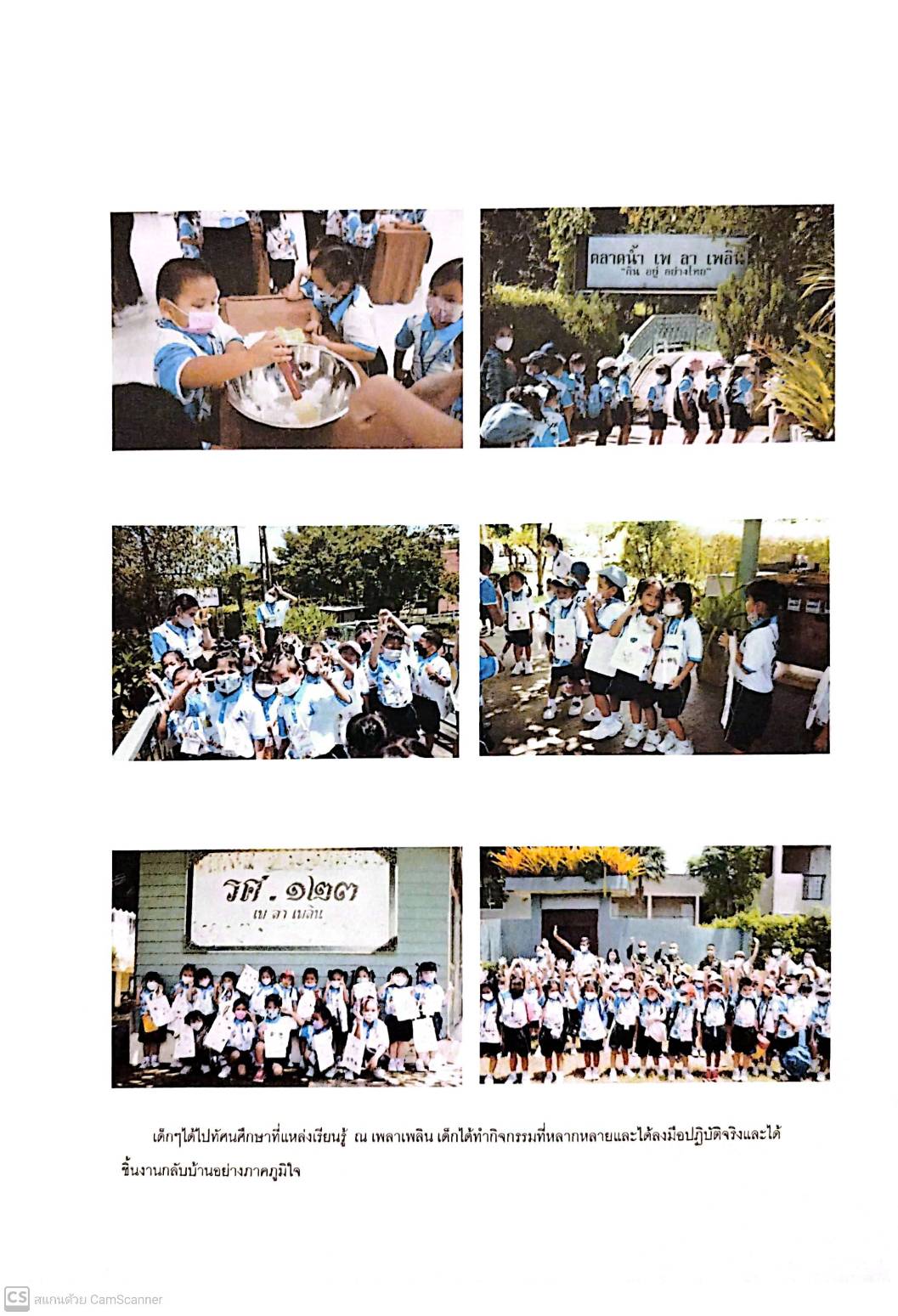 ลำดับที่รายการงบที่ตั้งไว้งบที่ตั้งไว้งบจริงคงเหลือคงเหลือหมายเหตุ1ระดับปฐมวัยปีที่ 3 36,18036,180      -  -2ระดับปฐมวัยปีที่ 230,060     30,060      --3ระดับปฐมวัยปีที่ 121,780    23,320      - รวมประมาณค่าใช้จ่าย  ( แปดหมื่นเก้าพันห้าร้อยหกสิบบาทถ้วน)   รวมประมาณค่าใช้จ่าย  ( แปดหมื่นเก้าพันห้าร้อยหกสิบบาทถ้วน)   รวมประมาณค่าใช้จ่าย  ( แปดหมื่นเก้าพันห้าร้อยหกสิบบาทถ้วน)   รวมประมาณค่าใช้จ่าย  ( แปดหมื่นเก้าพันห้าร้อยหกสิบบาทถ้วน)   รวมประมาณค่าใช้จ่าย  ( แปดหมื่นเก้าพันห้าร้อยหกสิบบาทถ้วน)   รวมประมาณค่าใช้จ่าย  ( แปดหมื่นเก้าพันห้าร้อยหกสิบบาทถ้วน)   รวมประมาณค่าใช้จ่าย  ( แปดหมื่นเก้าพันห้าร้อยหกสิบบาทถ้วน)       89,560วัตถุประสงค์/เป้าหมายกิจกรรม/ขั้นตอนการดำเนินงานระยะเวลาดำเนินงาน(วัน/เดือน/ปี)วัตถุประสงค์   1. เพื่อให้เด็กได้เรียนรู้จากประสบการณ์ตรง    2. เพื่อให้เด็กตระหนักถึงความสำคัญของแหล่งเรียนรู้    3. เพื่อให้เด็กเช้าร่วมการจัดกิจกรรมทัศนศึกษา   4. เพื่อให้เด็กรู้จักนำความรู้ จากแหล่งเรียนรู้มาใช้ในชีวิตประจำวัน  5. เพื่อให้เด็กมีความสุขสนุกสนานเป้าหมายเชิงปริมาณ  - เด็กระดับปฐมวัยปีที่ 1 – 3เป้าหมายเชิงคุณภาพ    1. นักเรียนเกิดความสนที่จะแสวงหาความรู้ด้วยตนเองจากแหล่งเรียนรู้ และเพื่อให้นักเรียนรู้จักนำความรู้จากแหล่งเรียนรู้มาประยุกต์ใช้เพื่อให้เกิดประโยชน์และแก้ปัญหาในชีวิตประจำวันตัวชี้วัดความสำเร็จ    1.เด็กร้อยละ 95 ได้เรียนรู้จากประสบการณ์ตรง   2. เด็กร้อยละ 95 เด็กตระหนักถึงความสำคัญของแหล่งเรียนรู้   3.เด็กร้อยละ 95เด็กเช้าร่วมการจัดกิจกรรมทัศนศึกษา   4.เด็กร้อยละ 95เด็กรู้จักนำความรู้ จากแหล่งเรียนรู้มาใช้ในชีวิตประจำวัน   5.เด็กร้อยละ 95 เด็กมีความสุขสนุกสนานเครื่องมือการติดตาม/ประเมินผล - รายงานสรุปโครงการทัศนศึกษา 1. ขั้นวางแผน ( P: PLAN )     1.ประชุมคณะกรรมการฝ่ายกิจกรรมพัฒนาผู้เรียน     1.1 เตรียมดำเนินการจัดโครงการทัศนศึกษา     1.2 แต่งตั้งคณะครูผู้รับผิดชอบตามโครงการ     1.3 แต่งตั้งคณะกรรมการโครงการทัศนศึกษาระดับปฐมวัยนำเสนอเพื่อขออนุมัติจากผู้อำนวยการ 2 . ขั้นดำเนิน (ภาระงานประจำ/ภาระงานร่วม/โครงงาน)  ( D : DO )2.1 กำหนดระยะเวลาและสถานที่ในโครงการ2.1.1 ระดับปฐมวัยปีที่ 3 2.1.2  ระดับปฐมวัยปีที่ 2 2.1.3  ระดับปฐมวัยปีที่ 1 3.ขั้นการตรวจสอบติดตามประเมิน             ( C :CHECK )     3.1 รวบรวมการเข้าร่วมโครงการทัศนศึกษาเด็กทุกระดับชั้นจากครูผู้สอน     3.2 จัดทำรายงานสรุปโครงการทัศนศึกษาของเด็กแต่ละระดับชั้น4 ขั้นสรุป/รายงาน/ปรับปรุง/พัฒนา    (A:ACT )      - ส่งรายงานสรุปโครงการทัศนศึกษาของเด็กแต่ละระดับชั้น ให้หัวหน้าฝ่ายปฐมวัย เพื่อนำเสนอต่อให้ผู้แทนผู้รับใบอนุญาต ผู้อำนวยการและผู้จัดการโรงเรียนตัวชี้วัดความสำเร็จในแผนงาน/โครงการ/กิจกรรมสภาพความสำเร็จสภาพความสำเร็จ ผลการดำเนินงานตัวชี้วัดความสำเร็จในแผนงาน/โครงการ/กิจกรรมบรรลุไม่บรรลุ ผลการดำเนินงานโครงการทัศนศึกษา1. เด็กอนุบาล 1ร้อยละ 95 ร่วมโครงการทัศนศึกษาค่ายทหารอำเภอเมือง จังหวัดบุรีรัมย์2.เด็กอนุบาล 2 ร้อยละ 95 ร่วมโครงการทัศนศึกษาวัดระหารอำเภอบ้านด่าน จังหวัดบุรีรัมย์ 3. เด็กอนุบาล 3 ร้อยละ 95 ร่วมโครงการทัศนศึกษาอุทยานไม้ดอกเพลาเพลิน อำเภอเมือง จังหวัดบุรีรัมย์4.เด็กอนุบาล 1-3 ร้อยละ 95 ร่วมโครงการทัศนศึกษาค่ายทหารอำเภอเมือง จังหวัดบุรีรัมย์5.เด็กร้อยละ 95 เด็กมีความสุขสนุกสนาน1. จากการดำเนินงานพบว่าเด็กอนุบาล 1 เข้าร่วมโครงการทัศนศึกษา ร้อยละ 98.342. จากการดำเนินงานพบว่าเด็กอนุบาล 2 เข้าร่วมโครงการทัศนศึกษา ร้อยละ 97.003. จากการดำเนินงานพบว่าเด็กอนุบาล 3 เข้าร่วมโครงการทัศนศึกษา ร้อยละ 98.504.จากการดำเนินงานพบว่าเด็กอนุบาล 1-3 เข้าร่วมโครงการทัศนศึกษาร้อยละ 95.91   5.เด็กร้อยละ 95 เด็กมีความสุขสนุกสนานร้อยละ